Strengthening social cohesion in Aotearoa New ZealandHon Priyanca Radhakrishnan, Associate Minister for Social Development and EmploymentThese documents have been proactively released. 6 April 2022, Social Cohesion Work Programme Process – Double Diamond6 April 2022, Social Cohesion Oral Item slides, Social Wellbeing Committee6 April 2022, Cabinet Social Wellbeing Committee Minute of Decision - Oral Item: Social Cohesion SWC-22-MIN-0040, Cabinet Office 22 June 2022, Cabinet paper – Strengthening social cohesion in Aotearoa New Zealand, including: Appendix One – What we’ve heardAppendix Two – Social Cohesion in Aotearoa: Baseline report summaryAppendix Three – Social Cohesion Strategic Framework (Formal version)Appendix Four – Social Cohesion Measurement FrameworkAppendix Five – Social Cohesion Government Work ProgrammeAppendix Six – How you can contribute information sheetsAppendix Seven – Social Cohesion Strategic Framework (Illustrated version)  22 June 2022, Cabinet Social Wellbeing Committee Minute of Decision – Strengthening Social Cohesion in Aotearoa New Zealand SWC-22-MIN-0113, Cabinet Office.This release includes papers, minutes and key advice provided by the Ministry of Social Development to Minister Radhakrishnan to support her in seeking Cabinet’s agreement to a package of policy products and approach to strengthening social cohesion in Aotearoa New Zealand. This approach responds to recommendations 29, 31, and 37 of Ko tō tātou kāinga tēnei, the report of the Royal Commission of Inquiry into the terrorist attack on Christchurch masjidain on 15 March 2019.Some parts of this information release would not be appropriate to release and, if requested, would be withheld under the Official Information Act 1982 (the Act). Where this is the case, the relevant sections of the Act that would apply have been identified. Where information has been withheld, no public interest has been identified that would outweigh the reasons for withholding it. This is the key to the redaction codes used for this release: Section 6(a) - to avoid prejudice to the security, defence, or international relations of New Zealand Section 9(2)(f)(iv) – the confidentiality of advice under active considerationSection 9(2)(g)(i) - to maintain the effective conduct of public affairs through the free and frank expression of opinion.Please note – Appendix 4 Social Cohesion - Measurement Framework has a typographical error in the Key data sources table on page 9:  the frequency is stated as a ‘Biennial’ survey, but instead it is a ‘post-Censal’ survey which runs every alternate Census (so the survey is run every 10 years).  Te Kupenga is next scheduled for 2028.  © Crown Copyright, Creative Commons Attribution 4.0 International (CC BY 4.0)Search Tags: Royal Commission of Inquiry into the Attack on Christchurch Mosques, social cohesion, social inclusion.CoversheetCoversheet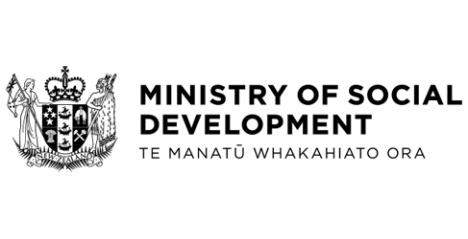 